 The Second Mayoral Forum On Mobility, Migration & Development Quito, 12-13 November 2015 Convento de San FranciscoOrganised by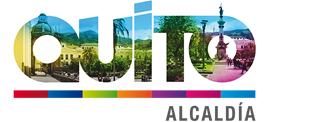 andthe Cross Thematic Theme: Capacity Building of KNOMAD: Special Initiative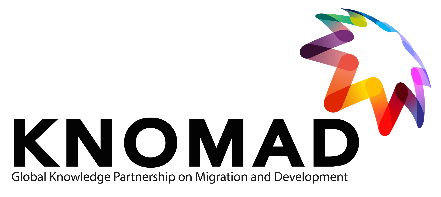 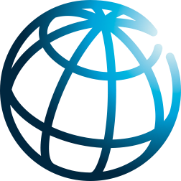 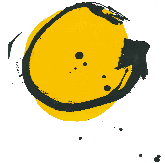 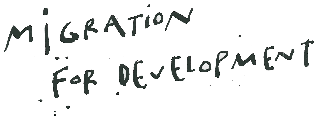 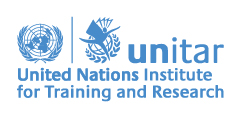 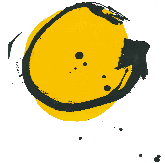 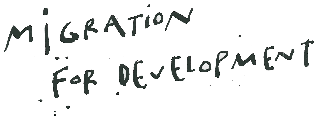 With the financial support of the Swiss Agency for Development Cooperation (SDC)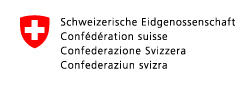 AgendaDAY 108h30: Participant Registration / Accreditations09h00: Welcome Plenary Ms. Margarita Carranco, Secretary of Social Inclusion of the City of Quito, EcuadorMr. Pascal Décosterd, Ambassador of Switzerland in Quito, EcuadorDr. Sonia Plaza, Senior Economist, World Bank, Chair, Diaspora Working Group, Lead Focal Point, KNOMADMr. Mauricio Rodas, Mayor of the City of Quito, Ecuador09h45:	Opening Plenary – Local Leadership on Mobility, Migration and DevelopmentMr. Jorge Rojas, (former) Secretary of Social Integration of the City of Bogotá, Colombia Professor Loren Landau, South African Research Chair in Mobility and the Politics of Difference, African Centre for Migration & Society, University of the Witwatersrand, South AfricaChair: Ms. Cecile Riallant, Programme Manager, Joint Migration and Development Initiative (JMDI), UNDP [Comments from the Floor – inviting Mayors to take the floor in plenary]Ms. Lola López Fernández, Commissioner of Immigration, Intercultural Affairs and Diversity, Barcelona, SpainMr. John G. Bongat, Mayor of Naga City, Philippines Mr. Paulo Illes, Migration Policies Coordinator, Sao Paulo, Brazil 11h00:	Coffee Break11h30:	Session I – Protection, Rights Recognition & Access to ServicesChairs: Dr. Ann Pawliczko, Emerging Population Issues Advisor, UNFPA, and Mr. Guillermo Rovayo, Managing Director of Inclusion, Secretariat of Social Inclusion of the City Of Quito, EcuadorThis session will consider themes such as: access to education, legal assistance, appropriate housing, health care and social services for migrants; identification and documentation; fostering inclusion and non-discriminatory policies and practices; building multi-stakeholder partnerships with governments, migrant associations, NGOs, the private sector, academic institutions and social partners; incorporating the experiences and lessons of migrants and the non-governmental sector in policy planning and implementation; gaining insights from related regional initiatives; and promoting political and societal participation.12h30: 	Lunch         13h30: 	Summary – Session I13h45:	Session II – Employment and Decent WorkChairs: Mr. Kristof Tamas, Director, Head of Secretariat, The Migration Studies Delegation (Delmi) and Dr. Sonia Plaza, Senior Economist, World Bank, Chair, Diaspora Working Group, Lead Focal Point, KNOMADThis session will consider themes such as: promoting employment and entrepreneurship; protecting the human rights of migrant workers and their families; countering brain drain and brain waste through skills recognition, training, skills transfers, etc.; building multi-stakeholder partnerships with governments, migrant associations, NGOs, the private sector, academic institutions and social partners; incorporating the experiences and lessons of migrants and the non-governmental sector in policy planning and implementation; gaining insights from related regional initiatives; and promoting political and societal participation.14h45:	Coffee Break15h15:	Summary  – Session II15h30:	Session III – Contributions of Diaspora to DevelopmentChairs: Ms. Cecile Riallant, Programme Manager, Joint Migration and Development Initiative (JMDI), UNDP and Ms. Bettina Etter, Program Officer, Federal Department of Foreign Affairs, Swiss Agency for Development and Cooperation (SDC), Global Program on Migration and DevelopmentThis session will consider themes such as: linking migrants’ financial and human capital with local development and working with diaspora to promote growth in origin and destination communities; working with transnational communities to promote financial literacy, financial inclusion and good remitting practices and to foster educated decisions about migrating; return and reintegration; building multi-stakeholder partnerships with governments, migrant associations, NGOs, the private sector, academic institutions and social partners; incorporating the experiences and lessons of migrants and the non-governmental sector in policy planning and implementation; gaining insights from related regional initiatives; and promoting political and societal participation.16h45: Summary – Session III17h00: Adjournment18h30: Guests of Honour Declaration Event (venue: Museo de la Ciudad)19h00: Appetizers and Refreshments (venue: Museo de la Ciudad)DAY 209h30: Discussion with Civil Society RepresentativesChairs: Mr. John Bingham, Head of Policy, International Catholic Migration Commission (ICMC), Coordinator, Civil Society Activities of the Global Forum on Migration and Ms. Alexandra Moncada, Director, Catholic Relief Services (CRS), Ecuador. Dialogue will focus on the challenges, opportunities and roles that civil society organizations identify in their coordinated work with local authorities, especially in view of the implementation of the “Quito Local Agenda on Migration and Development 2015”.10h30: Coffee Break11h00: Moving Beyond Dialogue – Alliances for New Initiatives  Chair: Dr. Colleen Thouez, Senior Advisor on Research and Training, UNITAR; Chair, Capacity Building, KNOMAD11h30: 	Introduction – The “Quito Local Agenda on Migration and Development 2015”: Views on how to Disseminate the Agenda and Proposals on its ImplementationChair: Dr. Colleen Thouez, Senior Advisor on Research and Training, UNITAR; Chair, Capacity Building, KNOMAD11h45:  Presentation and Endorsement of the “Quito Local Agenda on Migration and Development 2015”Ms. Margarita Carranco, Secretary of Social Inclusion of the City of Quito, Ecuador12h00: Closing CeremonyMr. Diego Zorrilla, United Nations Resident Coordinator in EcuadorAmbassador Luis Gallegos, Special Senior Fellow, UNITARMr. Mauricio Rodas, Mayor of the City of Quito, Ecuador13h00: Lunch offered by the City of Quito 14h30:  Guided Tour of the City (Optional) 